САМОРЕГУЛИРУЕМАЯ ОРГАНИЗАЦИЯ  РЕГИОНАЛЬНАЯ АССОЦИАЦИЯ «СТРОИТЕЛИ ТПП РБ»г. Улан-Удэ, ул. Ленина ,д.25, тел 8(3012)21-71-88, e-mail:sro@tpprb.comПРОТОКОЛ № 30Правления СРО РА «Строители ТПП РБ» от 14.10 2022 Форма проведения заседания Правления СРО РА «Строители ТПП РБ»- заочная Дата окончания заочного голосования: «17» октября 2022г. Основание проведения заочного голосования- решение Председателя Правления СРО РА «Строители ТПП РБ» Доржиева Геннадия Юрьевича ( согласно п.7.9. Положения «О Правлении Саморегулируемой организации Региональная ассоциация «Строители ТПП РБ» от 07.02.2019г., далее - Положение о Правлении). Приглашенные лица : Директор СРО Елисафенко Владимир ЛеонидовичСекретарь заседания Правления Кочетова Лидия Васильевна Общее количество членов Правления : 9 человекЧисло проголосовавших членов Правления____ человек Заочное голосование считается правомочным, так как в нем приняли участие не менее половины членов Правления (согласно п. 7.13 Положения). Лицо, избранное секретарем заседания Правления и уполномоченное на подсчет голосов- Кочетова Лидия ВасильевнаПОВЕСТКА ДНЯ ЗАСЕДАНИЯ ПРАВЛЕНИЯ:1.Информация об организации, намеренной 	 вступить в СРО, оплатившей вступительный взнос и представившей пакет документов. По вопросу повестки дня :Слушали Директора СРО РА «Строители ТПП РБ» Елисафенко В.Л., который сообщил, что  от Общества с ограниченной ответственности  « Велстрой» ( ИНН 0326526889 )  поступило заявление о вступлении в члены Саморегулируемой организации РА «Строители ТПП РБ» с намерением осуществлять строительство, реконструкцию, капитальный ремонт, снос объектов капитального строительства (кроме особо опасных, технически сложных и уникальных объектов, объектов использования атомной энергии), стоимость которых не превышает 60,0 млн.руб. млн. рублей. (первый уровень ответственности), в соответствии с которыми внесены взносы в компенсационный Фонд ВВ – 100 тыс.руб. и заключение договоров строительного подряда, реконструкции и капитального ремонта, договоров на осуществление сноса объектов капитального строительства, заключаемых с использованием конкурентных способов заключения договоров по первому уровню ответственности (Фонд ОДО - 200 тыс.руб.).Рассмотренные документы соответствуют требованиям. Предложено Правлению СРО РА «Строители ТПП РБ» принять положительное решение по Обществу с ограниченной ответственностью «Велстрой» ( ИНН 0326526889 )    и внести сведения в реестр СРО РА «Строители ТПП РБ».Решили по вопросу повестки дня:Принять в члены Региональной ассоциации «Строители ТПП РБ» ООО «Велстрой» Предоставить ООО «Велстрой» ( ИНН 0326526889 ) право выполнять строительство, реконструкцию, капитальный ремонт, снос объектов капитального строительства по договорам строительного подряда (кроме особо опасных, технически сложных и уникальных объектов, объектов использования атомной энергии), стоимость которых не превышает 60,0 млн.руб. Установить для ООО  «Велстрой» ( ИНН 0326526889 ) первый уровень ответственности по обязательствам договора строительного подряда, сносу объектов капитального строительства (Фонд ВВ - 100,0 тыс. руб. ).Предоставить право ООО «Велстрой» ( ИНН 0326526889 )    на заключение договоров строительного подряда, капитального ремонта, реконструкции, договоров сноса объектов капитального строительства, заключаемых с использованием конкурентных способов  заключения договоров по первому  уровню ответственности (Фонд ОДО - 200 тыс. руб.).Внести сведения в реестр СРО РА «Строители ТПП РБ».Голосовали: «за» - ____ голосов, «против» - _____   «воздержался» -  ___ Повестка дня исчерпана. Предложений и дополнений в повестку дня собрания не поступило. Заседание Правления объявляется закрытым.  Директор 		                  Елисафено В.Л.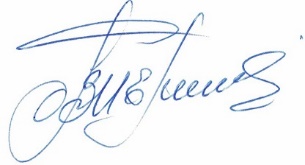 Секретарь заседания Правления				     Кочетова Л.В. Наименование организацииОГРНИНН Руководитель АдресОбщество с ограниченной ответственностью                          " Велстрой"                    1140327017566 Дата регистрации 28.11.20140326526889Генеральный директор  Кулахсзян Грайр Сергеевич670034, Республика Бурятия, г. Улан-Удэ, ул. Добролюбова,д.10,кв13